Список рекомендуемой литературы для будущих восьмиклассников8 класс1. Предания «О Пугачеве», «О покорении Сибири Ермаком…».2. «Житие Александра Невского», «Шемякин суд».3. Д.И. Фонвизин. «Недоросль».4. И.А. Крылов. «Лягушки, просящие царя».5. К.Ф. Рылеев. «Смерть Ермака».6. А.С. Пушкин. Стихи. «Капитанская дочка», «История Пугачева»,«Пиковая дама».7. М.Ю. Лермонтов. «Мцыри».8. Н.В. Гоголь. «Ревизор», «Шинель».9. И.С. Тургенев. «Ася», «Первая любовь».10. М.Е. Салтыков – Щедрин. «История одного города».11. Н.С. Лесков. «Старый гений».12. Л.Н. Толстой. «После бала».13. А.П. Чехов. «О любви».14. И.А. Бунин. «Кавказ».15. А.И. Куприн. «Куст сирени».16. А.А. Блок. Стихи.17. С.А. Есенин. «Пугачев».18. И.С. Шмелев. «Как я стал писателем».19. М. Зощенко. «История болезни».20. Тэффи. «Жизнь и воротник».21. М.А. Осоргин. «Пенсне».22. А.Т. Твардовский. «Василий Теркин».23. А.П. Платонов. «Возвращение».24. В.П. Астафьев. «Фотография, на которой меня нет».25. У. Шекспир. «Ромео и Джульетта».26. Мольер. «Мещанин во дворянстве».27. Д. Свифт. «Путешествия Гулливера».28. В. Скотт. «Айвенго».Дополнительно (по желанию)Уэллс Г. "Борьба миров", "Человек-невидимка"; Генри О. "Вождькраснокожих"; Гюго В. "93-й год", "Человек, который смеётся".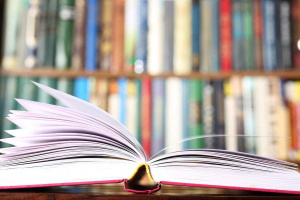 